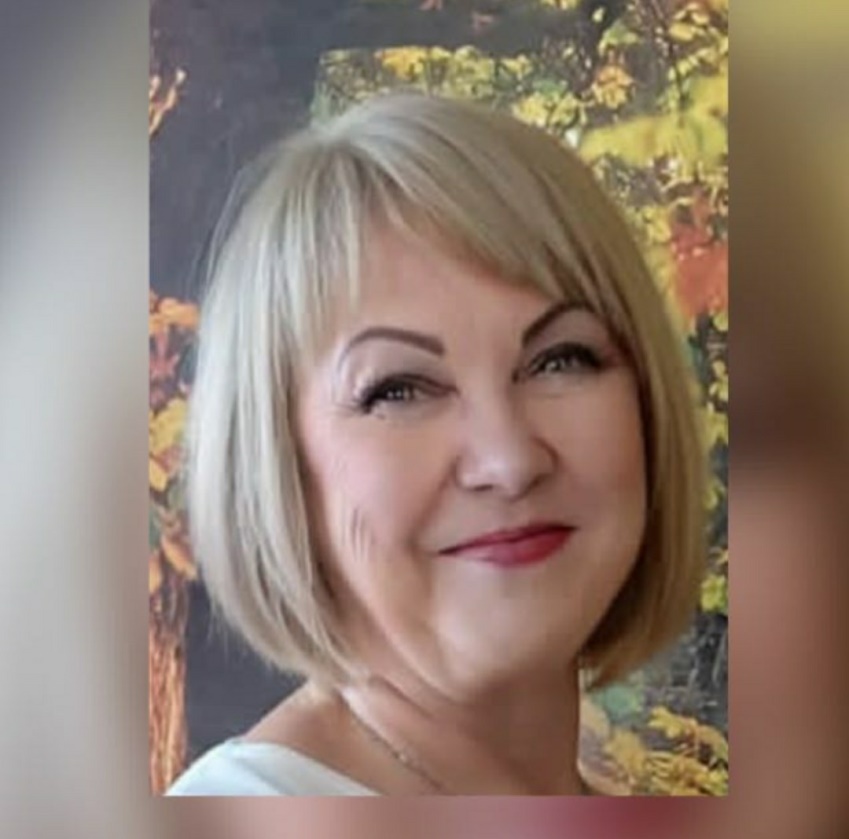 Клубное любительское объединение декоративно прикладного творчества  «Знайка»руководитель Галина Андреевна БулановичКлуб «Знайка» - общественное, любительское объединение действующее на базе МКУК «СКЦ Молдаванского с/п».  Направление клуба: прикладное творчество, познавательное, развивающее. В клуб «Знайка» принимаются все желающие детского, подросткового возраста, и все желающие.  Работа клуба строится по направлениям: прикладного творчества, выставочная, экскурсионно - выездная, массовая, издательская деятельность.КЛО «Знайка»	Суббота  12:00-13:00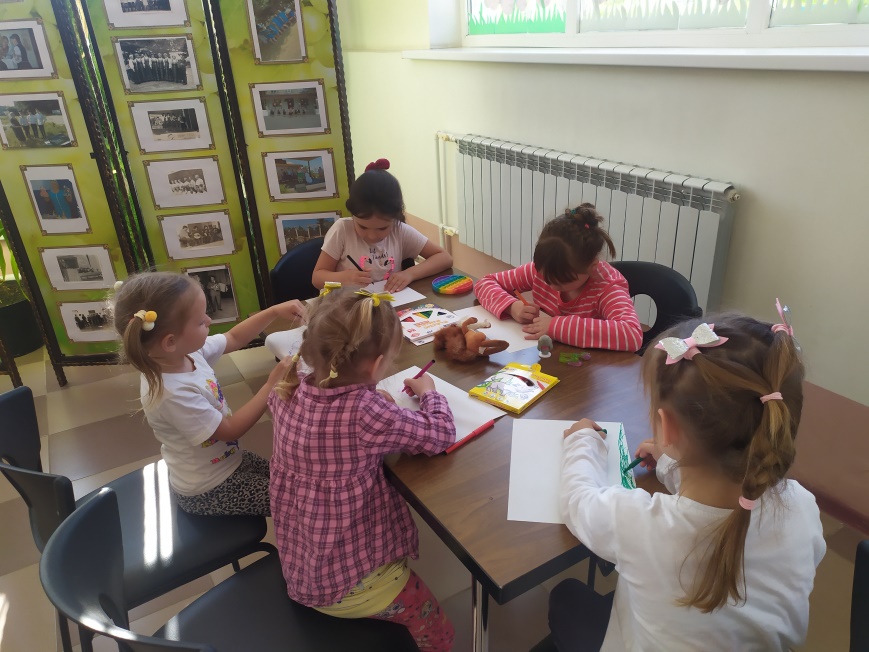 